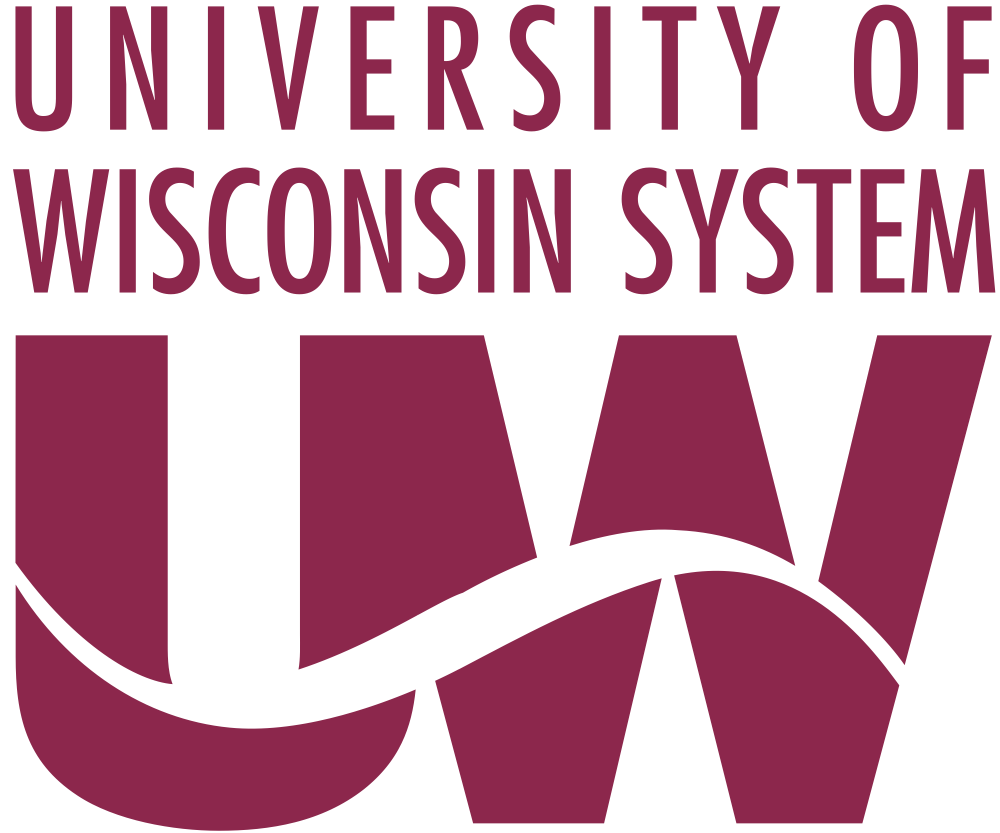 WEPA/NEPA ENVIRONMENTAL SIGNIFICANCE EVALUATION FORPROPOSED CAMPUS PHYSICAL DEVELOPMENTWEPA/NEPA ENVIRONMENTAL SIGNIFICANCE EVALUATION FORPROPOSED CAMPUS PHYSICAL DEVELOPMENTWEPA/NEPA ENVIRONMENTAL SIGNIFICANCE EVALUATION FORPROPOSED CAMPUS PHYSICAL DEVELOPMENTWEPA/NEPA ENVIRONMENTAL SIGNIFICANCE EVALUATION FORPROPOSED CAMPUS PHYSICAL DEVELOPMENTWEPA/NEPA ENVIRONMENTAL SIGNIFICANCE EVALUATION FORPROPOSED CAMPUS PHYSICAL DEVELOPMENTWEPA/NEPA ENVIRONMENTAL SIGNIFICANCE EVALUATION FORPROPOSED CAMPUS PHYSICAL DEVELOPMENTWEPA/NEPA ENVIRONMENTAL SIGNIFICANCE EVALUATION FORPROPOSED CAMPUS PHYSICAL DEVELOPMENTUNIVERSITY OF WISCONSIN-UNIVERSITY OF WISCONSIN-UNIVERSITY OF WISCONSIN-Project Name:Project Name:Project Name:CRITERIA:	Preliminary investigation of environmental impact (to be completed by campus)CRITERIA:	Preliminary investigation of environmental impact (to be completed by campus)CRITERIA:	Preliminary investigation of environmental impact (to be completed by campus)CRITERIA:	Preliminary investigation of environmental impact (to be completed by campus)CRITERIA:	Preliminary investigation of environmental impact (to be completed by campus)CRITERIA:	Preliminary investigation of environmental impact (to be completed by campus)CRITERIA:	Preliminary investigation of environmental impact (to be completed by campus)CRITERIA:	Preliminary investigation of environmental impact (to be completed by campus)CRITERIA:	Preliminary investigation of environmental impact (to be completed by campus)CRITERIA:	Preliminary investigation of environmental impact (to be completed by campus)Does the proposed action:Does the proposed action:Does the proposed action:YN??CommentsCommentsA.Create irreversible environmental effects?Create irreversible environmental effects?Create irreversible environmental effects?B.Stimulate secondary effects?Stimulate secondary effects?Stimulate secondary effects?C.Create a new environmental effect?Create a new environmental effect?Create a new environmental effect?D.Affect geographically scarce resources?Affect geographically scarce resources?Affect geographically scarce resources?E.Form a precedent?Form a precedent?Form a precedent?F.Have reasonable alternatives?Have reasonable alternatives?Have reasonable alternatives?G.Have the ability to become highly controversial?Have the ability to become highly controversial?Have the ability to become highly controversial?H.Conflict with long-range plans or policies?Conflict with long-range plans or policies?Conflict with long-range plans or policies?I.Have major cumulative effects?Have major cumulative effects?Have major cumulative effects?J.Affect historical or archeological sites?Affect historical or archeological sites?Affect historical or archeological sites?K.Foreclose future options?Foreclose future options?Foreclose future options?L.Cause considerable energy impacts?Cause considerable energy impacts?Cause considerable energy impacts?M.Cause considerable economic impacts?Cause considerable economic impacts?Cause considerable economic impacts?N. Other (state concern)Other (state concern)Other (state concern)ON THE BASIS OF THIS PRELIMINARY EVALUATION, THIS PROJECT IS CONDITIONALLY DETERMINED AND IDENTIFIED AS REQUIRING ADDITIONAL ENVIRONMENTAL CONSIDERATION FOLLOWING PROCEDURES IDENTIFIED AS A:ON THE BASIS OF THIS PRELIMINARY EVALUATION, THIS PROJECT IS CONDITIONALLY DETERMINED AND IDENTIFIED AS REQUIRING ADDITIONAL ENVIRONMENTAL CONSIDERATION FOLLOWING PROCEDURES IDENTIFIED AS A:ON THE BASIS OF THIS PRELIMINARY EVALUATION, THIS PROJECT IS CONDITIONALLY DETERMINED AND IDENTIFIED AS REQUIRING ADDITIONAL ENVIRONMENTAL CONSIDERATION FOLLOWING PROCEDURES IDENTIFIED AS A:ON THE BASIS OF THIS PRELIMINARY EVALUATION, THIS PROJECT IS CONDITIONALLY DETERMINED AND IDENTIFIED AS REQUIRING ADDITIONAL ENVIRONMENTAL CONSIDERATION FOLLOWING PROCEDURES IDENTIFIED AS A:ON THE BASIS OF THIS PRELIMINARY EVALUATION, THIS PROJECT IS CONDITIONALLY DETERMINED AND IDENTIFIED AS REQUIRING ADDITIONAL ENVIRONMENTAL CONSIDERATION FOLLOWING PROCEDURES IDENTIFIED AS A:ON THE BASIS OF THIS PRELIMINARY EVALUATION, THIS PROJECT IS CONDITIONALLY DETERMINED AND IDENTIFIED AS REQUIRING ADDITIONAL ENVIRONMENTAL CONSIDERATION FOLLOWING PROCEDURES IDENTIFIED AS A:ON THE BASIS OF THIS PRELIMINARY EVALUATION, THIS PROJECT IS CONDITIONALLY DETERMINED AND IDENTIFIED AS REQUIRING ADDITIONAL ENVIRONMENTAL CONSIDERATION FOLLOWING PROCEDURES IDENTIFIED AS A:ON THE BASIS OF THIS PRELIMINARY EVALUATION, THIS PROJECT IS CONDITIONALLY DETERMINED AND IDENTIFIED AS REQUIRING ADDITIONAL ENVIRONMENTAL CONSIDERATION FOLLOWING PROCEDURES IDENTIFIED AS A:ON THE BASIS OF THIS PRELIMINARY EVALUATION, THIS PROJECT IS CONDITIONALLY DETERMINED AND IDENTIFIED AS REQUIRING ADDITIONAL ENVIRONMENTAL CONSIDERATION FOLLOWING PROCEDURES IDENTIFIED AS A:ON THE BASIS OF THIS PRELIMINARY EVALUATION, THIS PROJECT IS CONDITIONALLY DETERMINED AND IDENTIFIED AS REQUIRING ADDITIONAL ENVIRONMENTAL CONSIDERATION FOLLOWING PROCEDURES IDENTIFIED AS A:TYPE I ACTIONEIS Required. To be prepared in accordance with WEPA/NEPA guidelines.EIS Required. To be prepared in accordance with WEPA/NEPA guidelines.EIS Required. To be prepared in accordance with WEPA/NEPA guidelines.EIS Required. To be prepared in accordance with WEPA/NEPA guidelines.EIS Required. To be prepared in accordance with WEPA/NEPA guidelines.EIS Required. To be prepared in accordance with WEPA/NEPA guidelines.EIS Required. To be prepared in accordance with WEPA/NEPA guidelines.EIS Required. To be prepared in accordance with WEPA/NEPA guidelines.TYPE II ACTIONEIA screening worksheet written report to be prepared to describe in adequate detail the study and development of alternatives.EIA screening worksheet written report to be prepared to describe in adequate detail the study and development of alternatives.EIA screening worksheet written report to be prepared to describe in adequate detail the study and development of alternatives.EIA screening worksheet written report to be prepared to describe in adequate detail the study and development of alternatives.EIA screening worksheet written report to be prepared to describe in adequate detail the study and development of alternatives.EIA screening worksheet written report to be prepared to describe in adequate detail the study and development of alternatives.EIA screening worksheet written report to be prepared to describe in adequate detail the study and development of alternatives.EIA screening worksheet written report to be prepared to describe in adequate detail the study and development of alternatives.TYPE III ACTIONNo further environmental documentation required. A Finding Of No Significant Impact shall be on record prior to project implementation.No further environmental documentation required. A Finding Of No Significant Impact shall be on record prior to project implementation.No further environmental documentation required. A Finding Of No Significant Impact shall be on record prior to project implementation.No further environmental documentation required. A Finding Of No Significant Impact shall be on record prior to project implementation.No further environmental documentation required. A Finding Of No Significant Impact shall be on record prior to project implementation.No further environmental documentation required. A Finding Of No Significant Impact shall be on record prior to project implementation.No further environmental documentation required. A Finding Of No Significant Impact shall be on record prior to project implementation.No further environmental documentation required. A Finding Of No Significant Impact shall be on record prior to project implementation.Institution Environmental Impact CoordinatorInstitution Environmental Impact CoordinatorInstitution Environmental Impact CoordinatorInstitution Environmental Impact CoordinatorInstitution Environmental Impact CoordinatorInstitution Environmental Impact CoordinatorInstitution Environmental Impact CoordinatorDateUW System Environmental Affairs OfficerUW System Environmental Affairs OfficerUW System Environmental Affairs OfficerUW System Environmental Affairs OfficerUW System Environmental Affairs OfficerUW System Environmental Affairs OfficerUW System Environmental Affairs OfficerDate